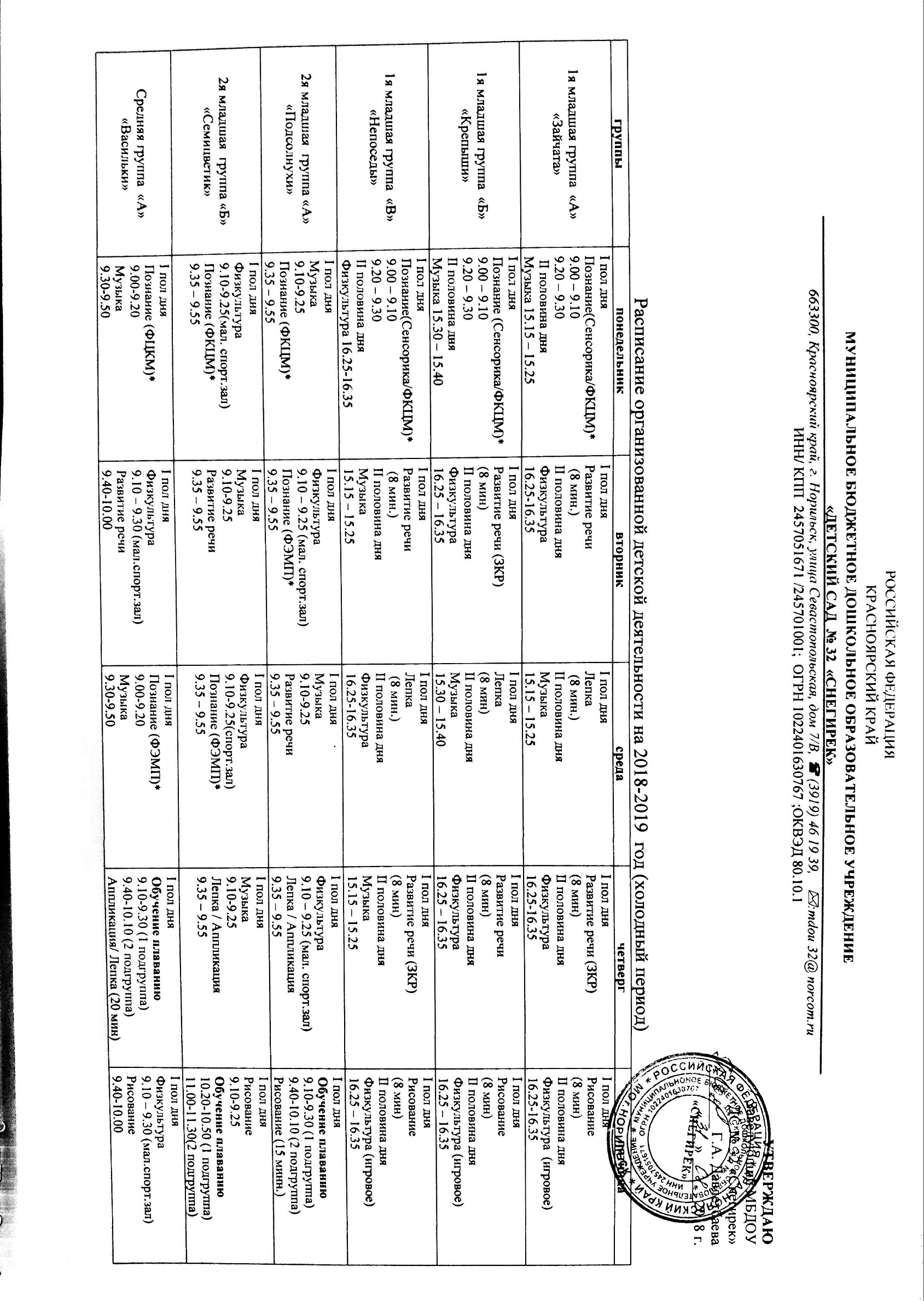 Примечание:Познавательное развитие * – интеграция видов непосредственной образовательной деятельности ППиПД/КМД; ФЭМП; ФЦКМ.ППиПД/КМД* – познавательно-исследовательская и проектная деятельность/ конструктивно-модельная деятельность (для детей 1 младших групп в режимных моментах познавательно-исследовательская и конструктивная деятельности) («/» - 1 раз в две недели);  ФЭМП – формирование  элементарных математических представлений;ФЦКМ – формирование целостной картины мира (ознакомление с предметным окружением; с социальным миром; с миром природы);Развитие речи – приобщение к художественной литературе; формирование словаря; ЗКР; грамматический строй речи; развитие связной речи.Социально-коммуникативное развитие – социализация; формирование основ безопасности; трудовое воспитание; самообслуживание в режимных моментах.Лепка каждую неделю в режимных моментах, как подготовка к аппликации, конструированию и рисованию.Средняя группа  «Б»«Вишенки»I пол дня Познание (ФЦКМ)*9.00-9.20Музыка10.00-10.20I пол дняПознание (ФЭМП)*9.00-9.20Физкультура9.35-9.55 (мал. спорт.зал)I пол дня Аппликация / Лепка9.00-9.20Музыка10.00-10.20I пол дня Развитие речи9.00-9.20Обучение плаванию10.20-10.50 (1 подгруппа)11.00-11.30(2 подгруппа)I пол дня Физкультура9.10 – 9.30 (спорт.зал)Рисование9.40-10.00Старшая группа «А»«Ромашки»I пол дня  Физкультура9.10 – 9.35 (спорт.зал)Познание (ФЦКМ)*9.45-10.10II пол дня Лепка/Аппликация (25 мин)I пол дня Развитие речи 9.00-9.25Музыка9.30-9.55I пол дня Обучение плаванию 9.10 – 9.45(1 подгруппа)9.55 -10.30 (2 подгруппа)Познание (ПИиПКД)*(25 мин)I пол дня Познание (ФЭМП)*9.00-9.25Музыка 9.30-9.55II пол дня Рисование (25 мин)I пол дня Развитие речи (ЗКР)9.00-9.25Физкультура9.30 – 9.55 (спорт.зал)II пол дня Рисование (25 мин)Старшая группа «Б»«Звездочки»I пол дня Познание (ФЦКМ)9.00-9.25Физкультура (спорт.зал)9.40-10.05I пол дня Развитие речи (ЗКР)9.00-9.25Музыка10.10-10.35II половина дняРисование (25 мин)I пол дня Лепка/Аппликация 9.00-9.25Обучение плаванию 10.40-11.15(1 подгруппа)11.25-12.00 (2 подгруппа)I пол дняПознание (ФЭМП)9.00-9.25Музыка10.10-10.35II пол дня Познание (ПИиПКД)*(25 мин)I пол дня Развитие речи 9.00-9.25Физкультура10.30-10.55 (спорт.зал)II половина дняРисование (25 мин)Подготовительная к школе группа «А»«Одуванчики»I пол дня Обучение плаванию 9.10-9.50(1 подгруппа)10.00-10.50(2 подгруппа)Познание (ФЦКМ) (30 мин)I пол дня Развитие речи (ЗКР) 9.00-9.30Физкультура (спорт.зал)10.30-11.00II пол дня Лепка/Аппликация (30 мин)I пол дня Познание (ФЭМП)9.00-9.30Музыка11.50-12.20II пол дня Рисование (30 мин)I пол дня Физкультура9.10 – 9.40 (спорт.зал)Развитие речи (Обучение грамоте) 9.45-10.15II пол дня Познание (ППиПД/КМД) (30 мин)I пол дняМузыка9.10-9.40Познание (ФЭМП)9.45-10.15II пол дня Рисование (30 мин)Подготовительная к школе группа «Б»«Солнышко»I пол дня Познание (ФЦКМ)9.00-9.30Физкультура (спорт.зал)10.30-11.00I пол дня Обучение плаванию 9.10-9.50 (1 подгруппа)10.00-10.50 (2 подгруппа)Познание (ФЭМП)(30 мин)II пол дня Лепка/Аппликация (30 мин)I пол дня Познание (ФЭМП)9.00-9.30Музыка10.30 – 11.00II пол дня Познание (ППиПД/КМД)(30 мин)I пол дня Развитие речи9.00-9.30Физкультура (спорт.зал)10.30 – 11.00II пол дня Рисование (30 мин)I пол дня Развитие речи (Обучение грамоте)9.00-9.30Музыка9.50-10.20II пол дня Рисование (30 мин) Старшая группа «А»  «Пчелки»для детей с нарушением развития речиI пол дня Познание (ФЦКМ)9.00-9.25Музыка11.50-12.15II пол дня Познание (ППиПД/КМД)(25мин)I пол дня Развитие речи (логопед)9.00-9.25Рисование 9.35-10.00II пол дня Обучение плаванию15.00-15.30I пол дня Познание (ФЭМП)9.00-9.25Физкультура (спорт.зал)9.30-9.55II пол дня Лепка/Аппликация (25 мин)I пол дня Рисование9.00-9.25Физкультура (спорт.зал)9.45-10.10II половина дняЛогоритмика15.30-15.55I пол дня Развитие речи (логопед)9.00-9.25Музыка 10.30-10.55Подготовительная  группа  «Б» «Речецветик»для детей с нарушением развития речиI пол дня Познание (ФЦКМ)9.00-9.30Музыка10.30-11.00II пол дня Лепка/Аппликация (30мин) I пол дня Развитие речи (логопед)9.00-9.30Рисование9.35-10.05Физкультура (спорт.зал) 11.00-11.30I пол дня Познание (ФЭМП)9.00-9.30Физкультура  (спорт.зал)10.30-11.00II половина дняПознание (ППиПД/КМД)(30 мин)I пол дня ФЭМП9.00-9.30Музыка10.40-11.10II половина дняРисование(30 мин)I пол дня Развитие речи (логопед)9.00-9.30Логоритмика11.50-12.20Обучение плаванию15.00-15.30